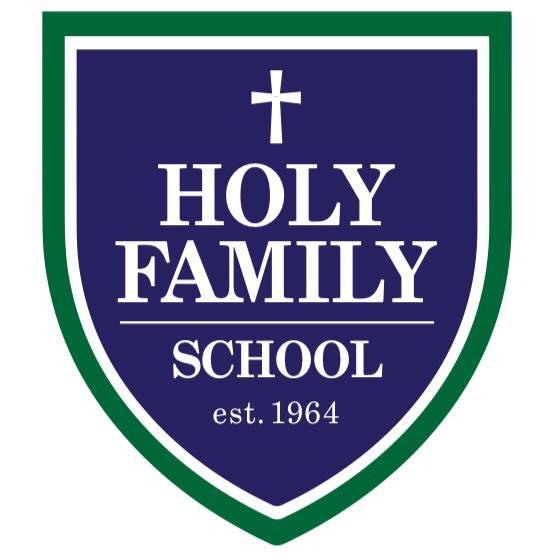 GENERAL MUSIC HANDBOOK

Mr. Josh Terry
Band/Music Director
2023-2024TABLE OF CONTENTS:

Page 3: Class Schedule & Class SummaryPages 4: Classroom Expectations & Classroom Etiquette

Pages 5: Consequences and DisciplinePage 6: Parent/Guardian & Student Signature Form for General Music Class Syllabus (Grades 4-8 only)Holy Family School General Music Syllabus Instructor: Mr. Josh Terry Email: jterry@hfsauburn.comCLASS SCHEDULEPre-K – Tuesday and Friday @ 11am-11:30amKindergarten – Monday and Wednesday @ 12:40pm-1:20pm1st Grade – Monday and Wednesday @ 1:20pm-2pm2nd Grade – Tuesday and Friday @ 12:40pm-1:20pm3rd Grade – Tuesday and Friday @ 1:20pm-2pm4th Grade – Tuesday and Friday @ 10:15am-10:55am5th Grade – Tuesday and Friday @ 9:35am-10:15am6th Grade – Monday and Wednesday @ 9:25am-10:15am7th Grade – Monday and Wednesday @ 8:30am-9:20am8th Grade – Monday and Wednesday @ 10:30am-11:20amCLASS SUMMARY Holy Family School continues the traditions began by the Holy Names nuns who made music a focal point for the new school they started at Holy Family in 1964-1965. Pre-K and Kindergarten Music is focused on the following: vocal exploration, rhythm, listening, and movement. Kindergarten presents a Martin Luther King Prayer Service prepared during Music Class each year and Pre-K presents a very short Memorial Day prayer service.
1st Grade music is focused on iconic rhythm reading and melodic contour.2nd Grade music is focused on learning solfege hand signs and rhythm reading with stick and note symbols on the staff.
3rd Grade music is focused on learning to read music through playing the recorder.
4th Grade music is focused on continuing music reading skills as well as leading school Mass and singing skills through singing games and solfege practice.
5th-8th Grade music is focused on listening and responding, mass and liturgy preparation once a week. All 5th Graders play a band instrument during band classes twice a week. 6th Graders will have the option to play a band instrument during band classes three(3) times a week. 7th and 8th Graders will have the option to play a band instrument during band classes twice a week.All classes participate in school Mass on Thursdays from 8:30am-9:20am.CLASSROOM EXPECTATIONSDuring music class, the instructor and students will adhere to a list of student learning & behavioral expectations in class. Students will agree to maintaining a positive and healthy learning environment that will facilitate the best learning experience for their peers. 
Students are expected to:
Bring a positive, working attitude to class; to the teacher, their peers, and towards learning music.Choose to participate at all times on the lesson that is being taught that day.Apply themselves and take the music-making process seriously, using the correct techniques taught by the teacher.Follow the expectations and directions given, as to what the class is supposed to be doing. Focus on the task at hand, without getting distracted or diverting attention away from others. CLASSROOM ETIQUETTE1. Upon arrival, students are expected to report to their assigned seats.2. Students will be “READY” at class starting time.  3. Students are to remain quiet, attentive, and actively participating in rehearsal.4. Rehearsal will end at the director’s discretion; the director will ensure that students have adequate time to pack up and leave at the end of class.5. Sometimes the director may allow students to use class time for individual or group practice; students are expected to do as instructed.6. No running or horseplay is allowed.7. No food, drinks, or gum in the music room (a water bottle is allowed).
8. Students will not begin packing up until the director dismisses them.9. After being dismissed, students will leave the room cleaner than they found it by fulfilling their assigned jobs:a. Throw away at least one piece of trash, cleaning a surface, tidying a shelf, stacking instruments, etc.b. Students will then reset up chairs on the risers for the next classes, before leaving. Stands must be placed neatly in the rack. 
CONSEQUENCES AND DISCIPLINEIf at any time Mr. Terry feels that any behavior is disruptive or detracting from a healthy learning environment, or raises a big concern to the well-being of students, Mr. Terry reserves the right to intervene in that behavior.STEPS OF DISCIPLINE:STEP 1: A verbal warning, consisting of a reminder of the rules, a restatement of the expectation(s), a reminder of consequences, and a polite request to stop the undesired behavior.STEP 2: Student is re-notified of the rule being broken. Event is noted and updated with each additional step. Additional consequences may be introduced:  Repetition of procedures (student gets a chance to redo their actions in the correct way)Loss of privileges; participating in music activities, instrument time, etc.
STEP 3: Student will be asked to do a reflection sheet. Parents are notified. Continued incidents of behavior may result in detention.PARENT/GUARDIAN & STUDENT SIGNATURE FORM FOR THE GENERAL MUSIC CLASS SYLLABUS (GRADES 4-8 ONLY)By signing below, I indicate that I understand all components of the syllabus for Holy Family School General Music program, and are familiar with all the guidelines, information, and classroom expectations.Student AND Parent/Guardian signature required.  Student Name 
(PLEASE PRINT)__________________________________________ 

Student Signature__________________________________________
Parent Name 
(PLEASE PRINT)____________________________________________

Parent Signature_____________________________________________